/th/ initial position (voiceless)/th/ initial position (voiceless)/th/ medial position (voiceless)/th/ final position (voiceless)/th/ final position (voicelessThrow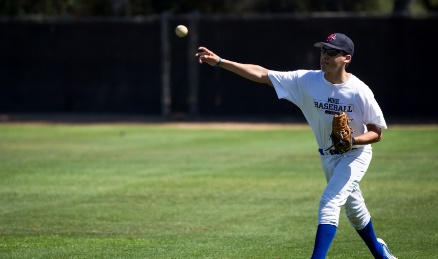 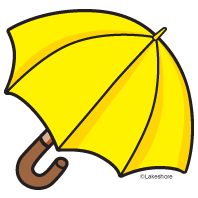 Theater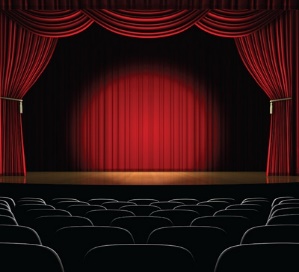 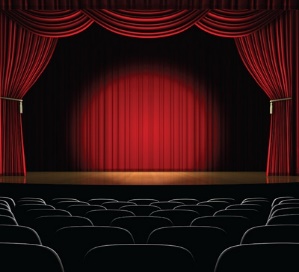 Thursday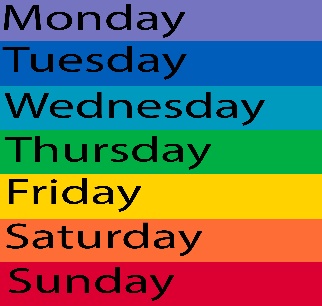 Therapy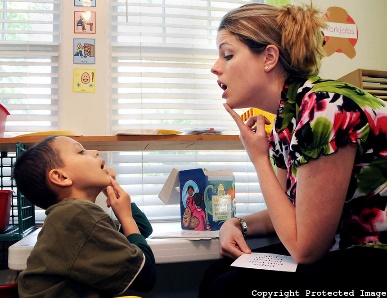 Thirsty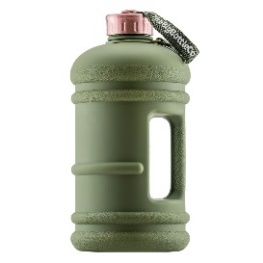 Thanksgiving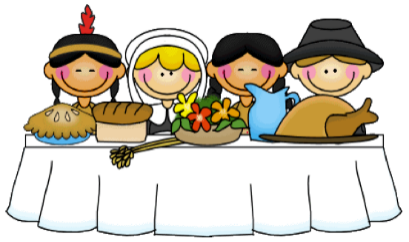 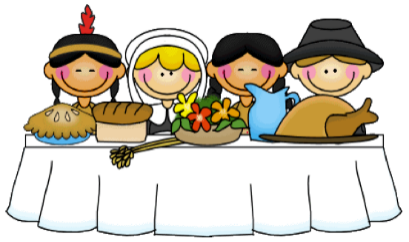 Thermometer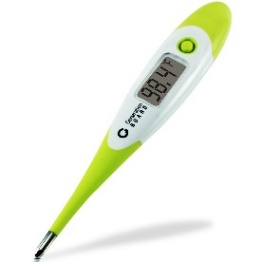 Think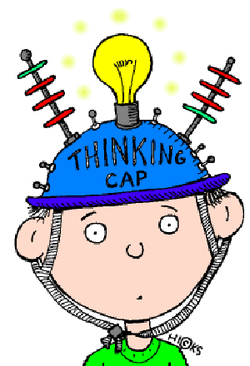 Thank you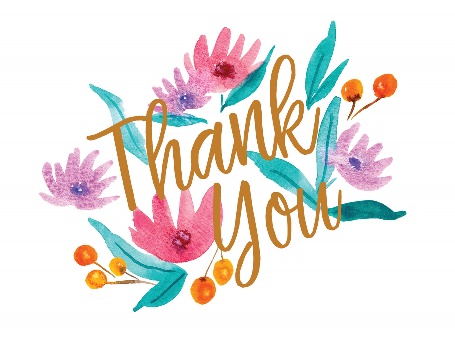 threethread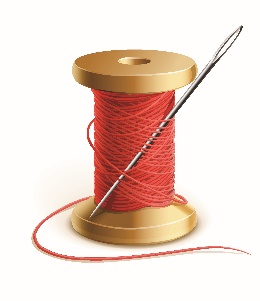 thigh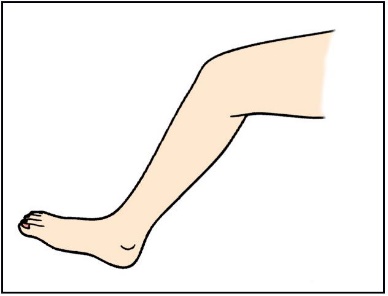 throat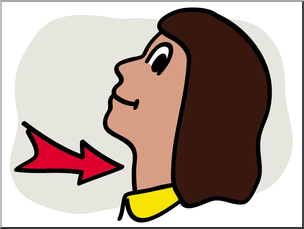 thirdthirty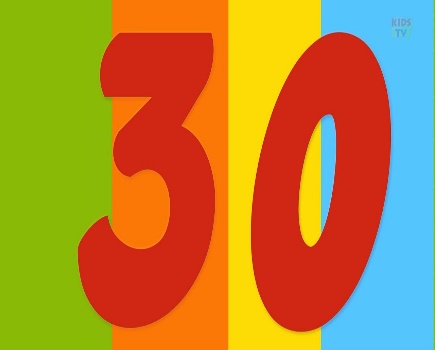 thunder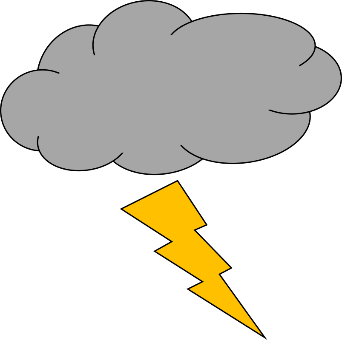 Bathtub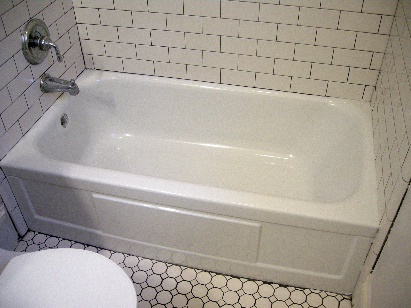 Toothbrush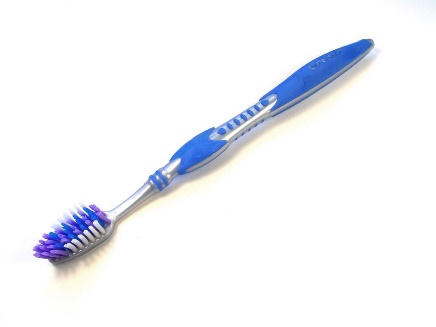 birthday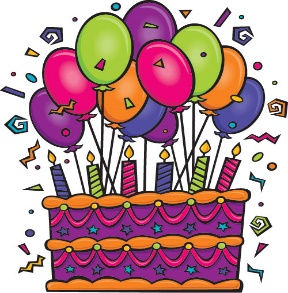 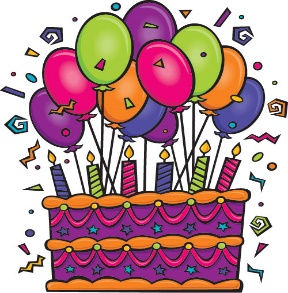 wealthy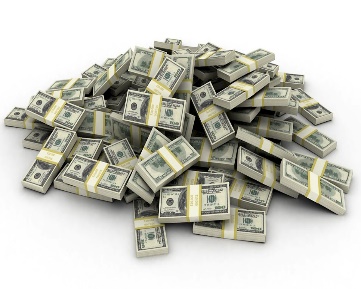 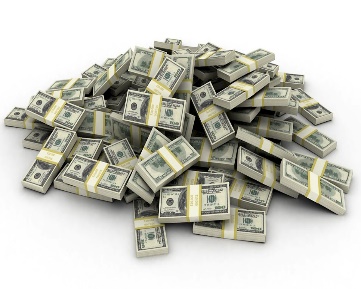 toothpicks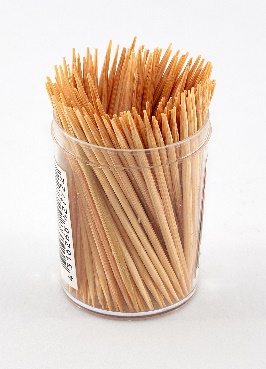 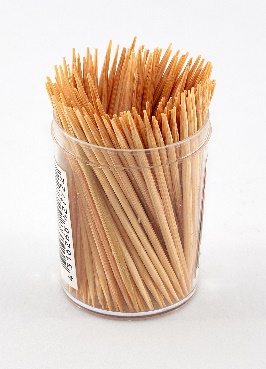 panther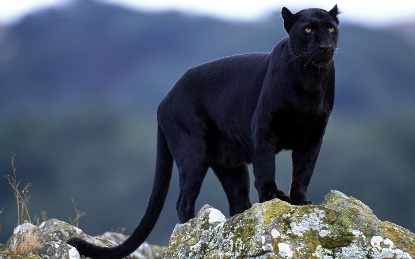 toothpaste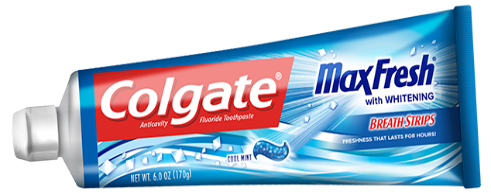 bathroom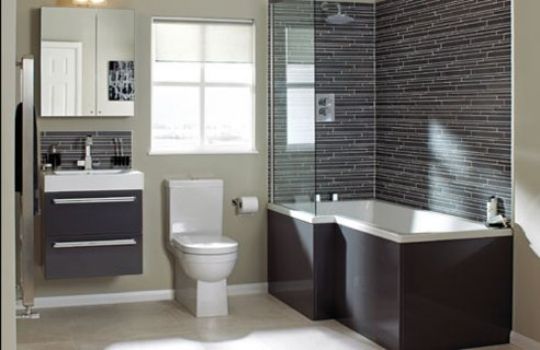 path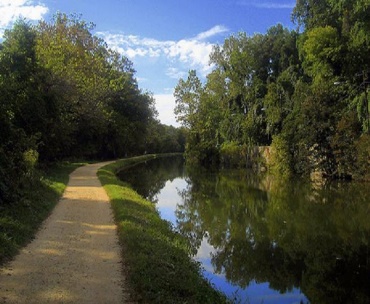 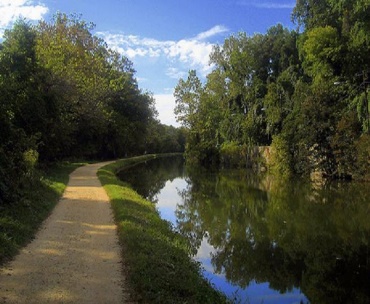 mouth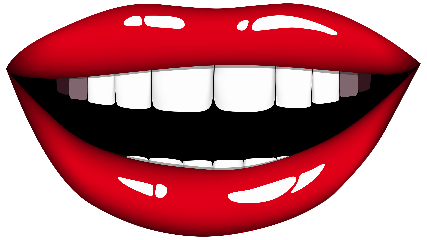 South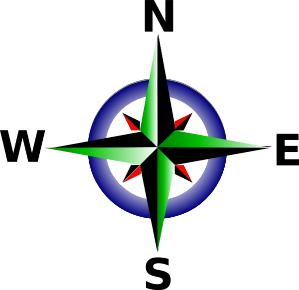 eighthbooth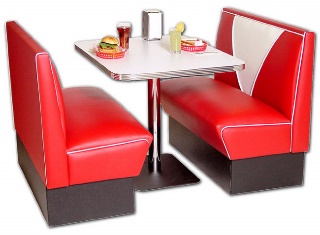 Northearth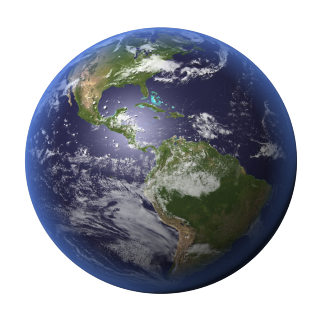 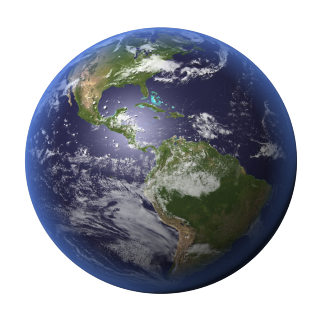 wreath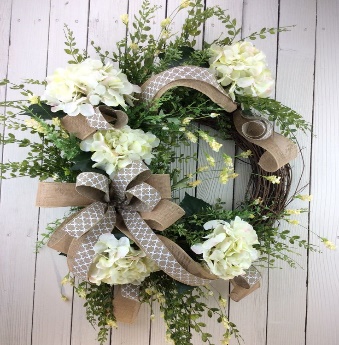 Math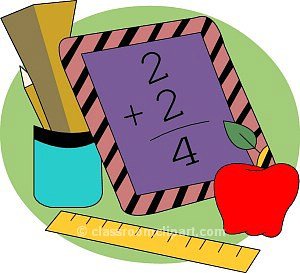 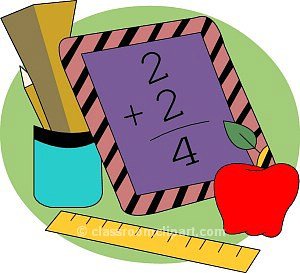 FourthBath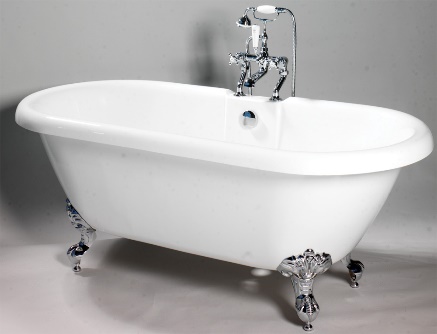 Moth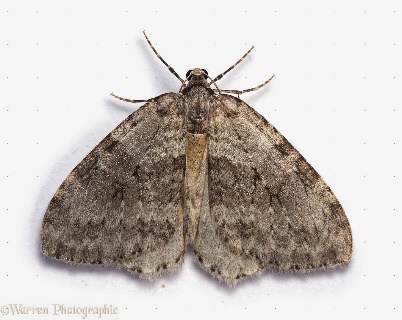 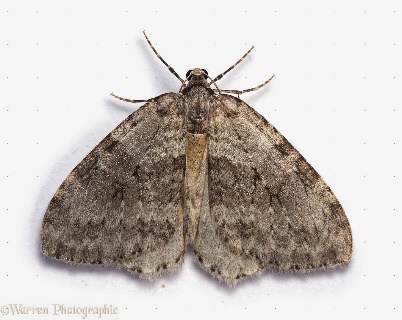 Tooth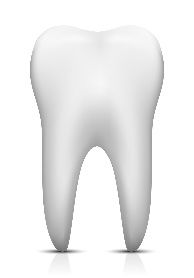 Teeth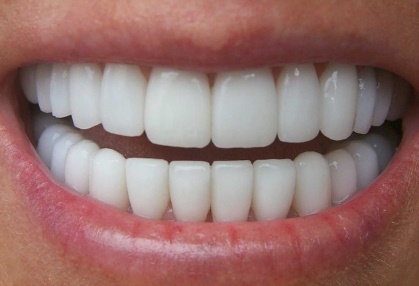 Month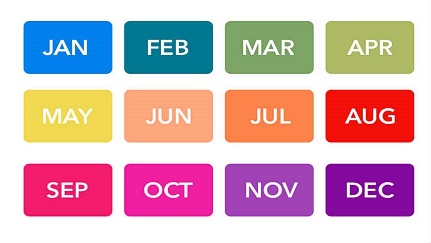 fifth